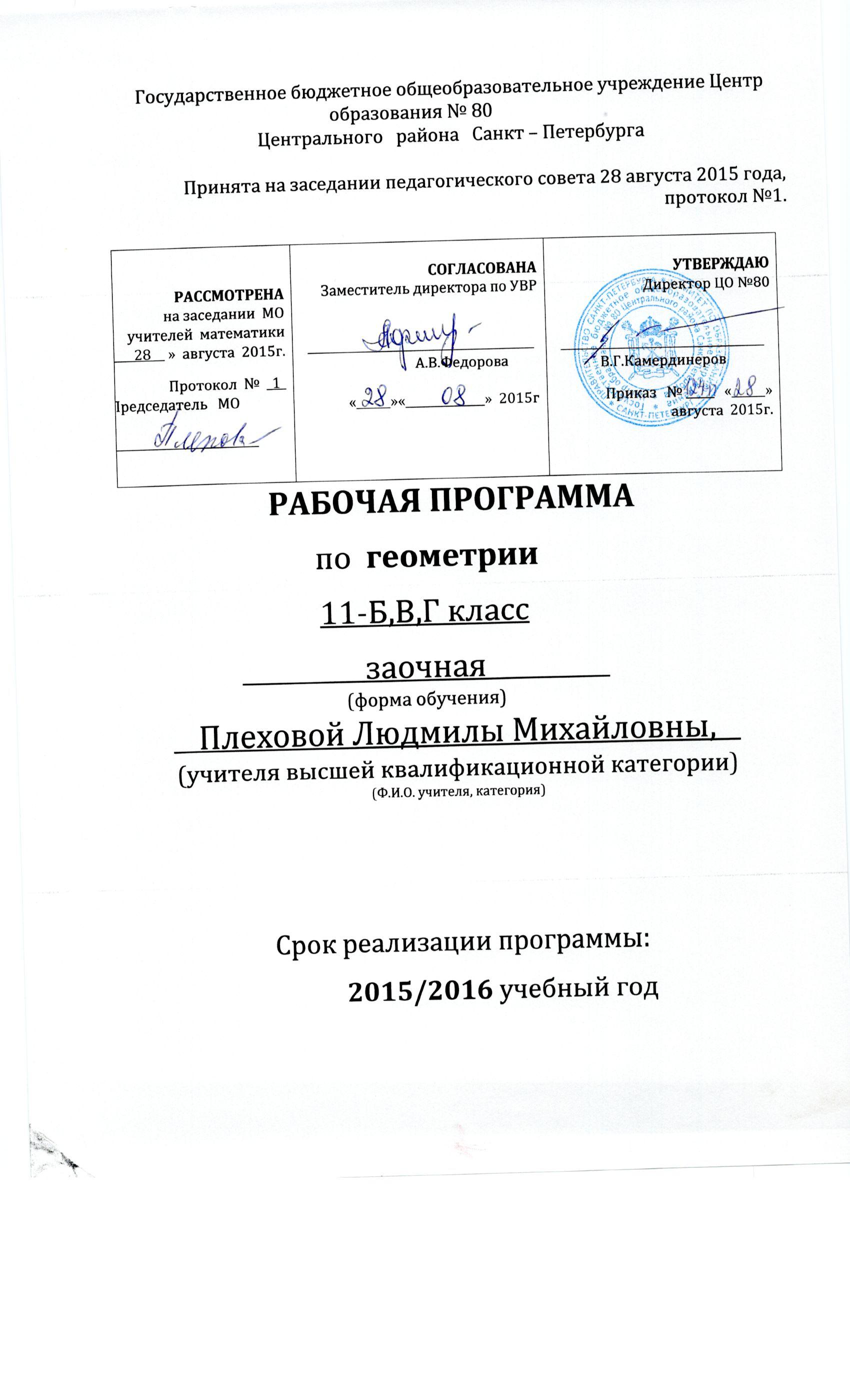 Рабочая программа разработана на основе следующих нормативных документов:
 7.02.2011  Утвержден стандарт основного общего образования 16.02.2011   Доработанный проект стандарта старшей школы. 10-11 кл11.03.2011   Доработка стандарта 18.04.2011   Доработанная программа для основной школы 26.04.2011   Заседание Координационного совета 10.08.2011   Материалы по итогам заседания Координационного совета 21.11.2011   Электронные версии пособий серии СВП и РНС15.12.201108.06.2012   Утвержден стандарт старшей школы 20.06.2012    Текст стандарта для старшей школыЗакон РФ "Об образовании"  от 29.12.2012 № 273-ФЗ (с учетом последующих редакций)Федеральный  закон "Об образовании в Российской Федерации". 07.06.2012
Обновление Примерной программы07.06.2012
Резолюция всероссийского семинара-совещания по ФГОС11.05.2012
Материалы форума «Организация введения ФГОС общего образования»СанПиН  2.4.2.2821-10 «Санитарно-эпидемиологические требования к условиям и организации обучения в общеобразовательных учреждениях».УСТАВа  ГБОУ ЦО №80, утвержденного  распоряжением Комитета по образованию СПб.  Образовательной программы  ГБОУ ЦО №80.Пояснительная записка     Рабочая программа с развернутым тематическим планом, составлена в соответствии с положениями Примерной программы среднего (полного) образования по геометрии (базовый уровень), соответствующей федеральному компоненту государственного стандарта общего образования и ориентирована на использование учебно-методического комплекта:Геометрия. Программы общеобразовательных учреждений. 10-11 классы / сост. Т.А.Бурмистрова.М.:Просвещение, 2010.Геометрия. 10-11 классы, учеб. для общеобразовательных учреждений:базовый уровень/Л.С.Атанасян [и др.], М.: Просвещение.Глазков Ю.А. Геометрия. Рабочая тетрадь: пособие для общеобразовательных учреждений.М.: .Просвещение, 2011.ЗивБ.Г. Геометрия. Дидактические материалы.10 класс. М.: Просвещение. 2013. Определены системы уроков и педагогические средства, обозначены виды деятельности, спрогнозированы результаты и уровень усвоения ключевых компетенций, продуманы формы контроля.        Школьное образование в современных условиях призвано обеспечить функциональную грамотность и социальную адаптацию обучающихся на основе приобретения ими компетентностного опыта в сфере учения, познания, профессионально-трудового выбора, личностного развития, ценностных ориентаций и смыслотворчества. Это предопределяет направленность обучения на формирование компетентной личности, способной к жизнедеятельности и самоопределению в информационном обществе, ясно представляющей свои потенциальные возможности, ресурсы и способы реализации выбранного жизненного пути. Главной целью образования является развитие ребенка как компетентной личности путем включения его в различные виды ценностной человеческой деятельности: учеба, познания, коммуникация, профессионально-трудовой выбор, личностное саморазвитие, ценностные ориентации, поиск смыслов жизнедеятельности. С этих позиций обучение рассматривается не только как процесс овладения определенной суммой знаний и системой соответствующих умений и навыков, но и как процесс овладения компетенциями. Это определило цели обучения геометрии:формирование представлений о математике как универсальном языке науки, средстве моделирования явлений и процессов; об идеях и методах математики; развитие логического мышления, пространственного воображения, алгоритмической культуры, критичности мышления на уровне, необходимом для будущей профессиональной деятельности, а также последующего обучения в высшей школе; овладение математическими знаниями и умениями, необходимыми в повседневной жизни, для изучения школьных естественнонаучных дисциплин на базовом уровне, для получения образования в областях, не требующих углубленной математической подготовки; воспитание средствами математики культуры личности, понимания значимости математики для научно-технического прогресса, отношения к математике как к части общечеловеческой культуры через знакомство с историей развития математики, эволюцией математических идей.       В содержании рабочей программы предполагается  реализовать компетентностный, личностно ориентированный и деятельностный  подходы, которые определяют  задачи обучения:приобретение знаний и умений для использования в практической деятельности и повседневной жизни; овладение способами познавательной, информационно-коммуникативной и рефлексивной деятельностей; освоение познавательной, информационной, коммуникативной, рефлексивной компетенций учащихся. А также освоение общекультурной, практической математической, социально-личностной компетенций, которые предполагают 
следующие компетентности:– общекультурная компетентность:– формирование представлений об идеях и методах математики, о математике как универсальном языке науки, средстве моделирования явлений и процессов;– формирование понимания, что геометрические формы являются идеализированными образами реальных объектов;– практическая математическая компетентность:– овладение языком геометрии в устной и письменной форме, геометрическими знаниями и умениями, необходимыми для изучения школьных естественнонаучных дисциплин;– овладение практическими навыками использования геометрических инструментов для изображения фигур, нахождения их размеров;– социально-личностная компетентность:– развитие логического мышления, алгоритмической культуры, пространственного воображения, интуиции, необходимых  для продолжения образования и самостоятельной деятельности;- формирование умения проводить аргументацию своего выбора или хода решения задачи;– воспитание средствами математики культуры личности через знакомство с историей геометрии, эволюцией геометрических идей.       Компетентностный подход определяет следующие особенности предъявления содержания образования: оно представлено в виде трех тематических блоков, обеспечивающих формирование компетенций. В первом блоке представлены дидактические единицы для совершенствования математических навыков, развития логического мышления, пространственного воображения, алгометрической культуры. Во втором – дидактические единицы, которые содержат сведения по теории использования математического аппарата в повседневной практике. Это содержание обучения является базой для развития математической (прагматической) и коммуникативной компетенций учащихся. В третьем блоке представлены дидактические единицы, отражающие историю развития математической культуры как части общечеловеческой и обеспечивающие развитие общекультурной и учебно-познавательной компетенций. Таким образом, рабочая программа обеспечивает взаимосвязанное развитие и совершенствование ключевых, общепредметных  и предметных компетенций.     Принципы отбора содержания связаны с преемственностью целей образования на различных ступенях и уровнях обучения, логикой внутрипредметных связей, а также с возрастными особенностями развития учащихся. Личностная ориентация образовательного процесса выявляет приоритет воспитательных и развивающих целей обучения. Способность учащихся понимать причины и логику развития математических процессов открывает возможность для осмысленного восприятия всего разнообразия мировоззренческих, социокультурных систем, существующих в современном мире. Система учебных занятий призвана способствовать развитию личностной самоидентификации, гуманитарной культуры школьников, усилению мотивации к социальному познанию и творчеству, воспитанию личностно и общественно востребованных качеств, в том числе гражданственности, толерантности.Деятельностный подход отражает стратегию современной образовательной политики: необходимость воспитания человека и гражданина, интегрированного в современное ему общество, нацеленного на совершенствование этого общества. Система уроков сориентирована не столько на передачу «готовых знаний», сколько на формирование активной личности, мотивированной к самообразованию, обладающей достаточными навыками и психологическими установками к самостоятельному поиску, отбору, анализу и использованию информации. Это поможет выпускнику адаптироваться в мире, где объем информации растет в геометрической прогрессии, где социальная и профессиональная успешность напрямую зависят от позитивного отношения к новациям, самостоятельности мышления и инициативности, готовности проявлять творческий подход к делу, искать нестандартные способы решения проблем, готовности к конструктивному взаимодействию с людьми.      Реализация рабочих программ предполагает достижение следующих основных целей:* формирование у обучающихся гражданской ответственности и правового самосознания, духовности и культуры, самостоятельности, инициативности, способности к успешной социализации в обществе;* дифференциация обучения с широкими и гибкими возможностями построения старшеклассниками индивидуальных образовательных программ в соответствии с их способностями, склонностями и потребностями;* обеспечение обучающимся равных возможностей для их последующего профессионального образования и профессиональной деятельности, в том числе с учетом реальных потребностей рынка труда.              Концептуальные положения используемой мною технологии:– личностный подход, педагогика успеха, педагогика сотрудничества;– обучение математике = обучение решению задач, обучение решению задач = обучение умениям типизации + умениям решать типовые задачи;– обучение каждого на оптимальном для него уровне способностей и возможностей и в оптимальном темпе, индивидуализировать обучение «трудных» и «одаренных»;– органическая связь индивидуальной и коллективной деятельности;– управление общением старших и младших школьников.    Данная технология может быть реализована внутри предметной области математика. Преобладающие модели обучения данной технологии – объяснительно-иллюстративная, поисковая, проблемная. При изучении каждой темы в рамках данной технологии планируется, что будут проводиться уроки-лекции, уроки-решения «ключевых задач», уроки-консультации, зачетные уроки. На этапе изложения учебного материала с целью активизации учебно-познавательной деятельности планируется проведение проблемных лекций-диалогов, обоснование необходимости изучения темы. С целью визуализации предъявляемого материала – динамично подвижные слайды. На уроках-практикумах планируется широкое применение метода целесообразно подобранных, ключевых, вложенных, многокомпонентных задач. Такой подход позволяет индивидуализировать обучение, развивать творческие способности. На этапе контроля знаний с целью дифференцированного подхода предусматриваются разноуровневые задания. Работа в данной технологии позволяет формировать следующие компетенции: умение работать с различными потоками информации; овладение общеучебными, коммуникативными умениями; умение решать задачи-ситуации; способствует интеллектуальному саморазвитию школьников, а также дает знания и умения в социально-трудовых сферах деятельности.Основой целеполагания является обновление требований к уровню подготовки выпускников в системе математического образования, отражающее важнейшую особенность педагогической концепции государственного стандарта – переход от суммы «предметных результатов» (то есть образовательных результатов, достигаемых в рамках отдельных учебных предметов) к межпредметным и интегративным результатам. Такие результаты представляют собой обобщенные способы деятельности, которые отражают специфику не отдельных предметов, а ступеней общего образования. В государственном стандарте они зафиксированы как общие учебные умения, навыки и способы человеческой деятельности, что предполагает повышенное внимание к развитию межпредметных связей курса  геометрии. Дидактическая модель обучения и педагогические средства отражают модернизацию основ учебного процесса, их переориентацию на достижение конкретных результатов в виде сформированных умений и навыков учащихся, обобщенных способов деятельности. Формирование целостных представлений о математике будет осуществляться в ходе творческой деятельности учащихся на основе личностного осмысления математических фактов и явлений. Особое внимание уделяется познавательной активности учащихся, их мотивированности к самостоятельной учебной работе. Это предполагает все более широкое использование нетрадиционных форм уроков, в том числе методики деловых и ролевых игр, межпредметных интегрированных уроков, проблемных занятий, проведения исследований.На ступени старшей школы задачи учебных занятий (в схеме – планируемый результат) определены как закрепление умений разделять процессы на этапы, звенья, выделять характерные причинно-следственные связи, определять структуру объекта познания, значимые функциональные связи и отношения между частями целого, сравнивать, сопоставлять, классифицировать объекты по одному или нескольким предложенным основаниям, критериям. Принципиальное значение в рамках курса приобретает умение различать факты, мнения, доказательства, гипотезы, аксиомы.При выполнении творческих работ формируется умение определять адекватные способы решения учебной задачи на основе заданных алгоритмов, комбинировать известные алгоритмы деятельности в ситуациях, не предполагающих стандартного применения одного из них, мотивированно отказываться от образца деятельности, искать оригинальные решения.Учащиеся должны приобрести умения формировать собственный алгоритм решения познавательных задач, формулировать проблему и цели своей работы, определять адекватные способы и методы решения задачи, прогнозировать ожидаемый результат и сопоставлять его с собственными математическими знаниями. Учащиеся должны научиться представлять результаты индивидуальной и групповой познавательной деятельности в форме сочинения, резюме, исследовательского проекта, публичной презентации.Принципиально важная роль отведена в плане участию школьников в проектной деятельности, организации и проведении учебно-исследовательской работы, развитию умений выдвигать гипотезы, осуществлять их проверку, владеть элементарными приемами исследовательской деятельности, самостоятельно создавать алгоритмы познавательной деятельности для решения задач творческого и поискового характера. Система заданий призвана обеспечить тесную взаимосвязь различных способов и форм учебной деятельности: использование различных алгоритмов усвоения знаний и умений при сохранении единой содержательной основы курса, внедрение групповых методов работы, творческих заданий, в том числе методики исследовательских проектов.Проектная деятельность учащихся – это совместная учебно-познавательная, творческая или игровая деятельность, имеющая общую цель, согласованные методы, способы деятельности, направленная на достижение общего результата. Непременным условием проектной деятельности является наличие заранее выработанных представлений о конечном продукте деятельности, соблюдение последовательности этапов проектирования (выработка концепции, определение целей и задач проекта, доступных и оптимальных ресурсов деятельности, создание плана, программ и организация деятельности по реализации проекта), комплексная реализация проекта, включая его осмысление и рефлексию результатов деятельности.Спецификой учебной проектно-исследовательской деятельности является ее направленность на развитие личности и получение объективно нового исследовательского результата. Цель учебно-исследовательской деятельности – приобретение учащимися познавательно-исследовательской компетентности, проявляющейся в овладении универсальными способами освоения действительности, развитии способности к исследовательскому мышлению, активизации личностной позиции учащегося в образовательном процессе. Реализация рабочей программы  по геометрии обеспечивает освоение общеучебных умений и компетенций в рамках информационно-коммуникативной деятельности, в том числе способностей передавать содержание текста (аксиом, теорем, доказательств теорем) в сжатом или развернутом виде в соответствии с целью учебного задания, проводить информационно-смысловый анализ текста, использовать различные виды чтения (ознакомительное, просмотровое, поисковое и др.), создавать письменные высказывания (решения задач на вычисление), адекватно передающие прослушанную и прочитанную информацию с заданной степенью свернутости (кратко, выборочно, полно), составлять план, тезисы, конспект.  На уроках учащиеся должны научиться овладеть монологической и диалогической речью, умением вступать в речевое общение, участвовать в диалоге – доказательстве теорем, (понимать точку зрения собеседника, признавать право на иное мнение), приводить примеры, подбирать аргументы, перефразировать мысль, формулируя обратные теоремы, формулировать выводы. Для решения познавательных и коммуникативных задач учащимся предлагается использовать различные источники информации, включая энциклопедии, словари, Интернет-ресурсы ЕГЭ и другие базы данных, в соответствии с коммуникативной задачей, сферой и ситуацией общения осознанно выбирать выразительные средства языка и знаковые системы (текст, таблица, схема, аудиовизуальный ряд и др.).Акцентированное внимание к продуктивным формам учебной деятельности предполагает актуализацию информационной компетентности учащихся: формирование простейших навыков работы с источниками:  банком заданий ЕГЭ.  В требованиях к выпускникам старшей школы ключевое значение придается комплексным умениям по поиску и анализу информации, представленной в разных знаковых системах (текст, карта, таблица, схема, аудиовизуальный ряд), использованию методов электронной обработки при поиске и систематизации информации. Важнейшее значение имеет овладение учащимися коммуникативной компетенцией: формулировать собственную позицию по обсуждаемым вопросам, используя для аргументации теоретические  сведения геометрии, решать задачи базового и повышенного уровня и др.Специфика целей и содержания изучения геометрии на профильном уровне существенно повышает требования к рефлексивной деятельности учащихся: объективному оцениванию своих учебных достижений, поведения, черт своей личности, способности и готовности учитывать мнения других людей при определении собственной позиции и самооценке, понимать ценность образования как средства развития культуры личности.Стандарт ориентирован на воспитание школьника – гражданина и патриота России, развитие духовно-нравственного мира школьника, его национального самосознания. Эти положения нашли отражение в содержании уроков. В процессе обучения должно быть сформировано умение формулировать свои мировоззренческие взгляды и на этой основе – воспитание гражданственности и патриотизма.В рабочей программе представлены содержание математического образования, требования к обязательному и возможному уровню подготовки обучающегося, виды контроля, а также компьютерное обеспечение урока. Компьютер нашел свое место в нашей  школе. Цель создания данной рабочей программы – внедрение компьютерных технологий в учебный процесс преподавания геометрии в 10 классе. Программы составлены на основе обязательного минимума содержательной области образования «Геометрия», а также на основе федерального компонента государственного Стандарта основного общего образования по математике. Система уроков условна, но все же выделяются следующие виды:Урок-лекция. Предполагаются  совместные усилия учителя и учеников для решения общей проблемной познавательной задачи. На таком уроке используется демонстрационный материал на компьютере, разработанный учителем или учениками, мультимедийные продукты.Урок-практикум. На уроке учащиеся работают над различными заданиями в зависимости от своей подготовленности. Виды работ могут быть самыми разными: письменные исследования,  решение различных задач, изучение свойств различных функций, практическое применение различных методов решения задач. Компьютер на таких уроках используется как электронный калькулятор, тренажер устного счета, виртуальная лаборатория, источник справочной информации.Урок-исследование. На уроке учащиеся решают проблемную задачу исследовательского характера аналитическим методом и с помощью компьютера с использованием различных лабораторий.Комбинированный урок предполагает выполнение работ и заданий разного вида. Урок–игра. На основе игровой деятельности учащиеся познают новое, закрепляют изученное, отрабатывают различные учебные навыки. Урок решения задач. Вырабатываются у учащихся умения и навыки решения задач на уровне обязательной и возможной подготовке. Любой учащийся может использовать компьютерную информационную базу по методам решения различных задач, по свойствам элементарных функций и т.д.Урок-тест. Тестирование проводится с целью диагностики пробелов знаний, контроля уровня обученности учащихся, тренировки технике тестирования. Тесты предлагаются как в печатном так и в компьютерном варианте. Причем в компьютерном варианте всегда с ограничением времени.Урок-самостоятельная работа.  Предлагаются разные виды самостоятельных работ.Урок-контрольная работа. Проводится с целью контроля знаний учащихся по пройденной теме.Компьютерное обеспечение уроковВ разделе рабочей программы «Компьютерное обеспечение» спланировано применение имеющихся компьютерных продуктов: демонстрационный материал, задания для устного опроса учащихся, тренировочные упражнения, а также различные электронные учебники.Демонстрационный материал (слайды).Создается с целью обеспечения наглядности при изучении нового материала, использования при ответах учащихся. Применение анимации при создании такого компьютерного продукта позволяет рассматривать вопросы математической теории в движении, обеспечивает другой подход к изучению нового материала, вызывает  повышенное внимание и интерес у учащихся.   При решении любых задач использование графической интерпретации условия задачи, ее решения позволяет учащимся понять математическую идею решения, более глубоко осмыслить теоретический материал по данной теме.  Задания для устного счета.Эти задания дают возможность в устном варианте отрабатывать различные вопросы теории и практики, применяя принципы наглядности, доступности. Их можно использовать на любом уроке в режиме учитель – ученик, взаимопроверки, а также в виде тренировочных занятий.Слайды «Живая геометрия».Наглядные чертежи геометрических фигур и геометрических тел. В данной среде возможны быстрые изменения в чертежах и рисунках, что позволяет сделать чертеж подвижным, наглядным, более понятным.  Электронные учебники.Они используются в качестве виртуальных лабораторий при проведении практических занятий, уроков введения новых знаний. В них заключен большой теоретический материал, много тренажеров, практических и исследовательских заданий, справочного материала. На любом из уроков возможно использование компьютерных устных упражнений, применение тренажера устного счета, что активизирует мыслительную деятельность учащихся, развивает вычислительные навыки, так как позволяет осуществить иной подход к изучаемой теме.Использование компьютерных технологий  в преподавании математики позволяет непрерывно менять формы работы на уроке, постоянно чередовать устные и письменные упражнения, осуществлять разные подходы к решению математических задач, а это постоянно создает и поддерживает интеллектуальное напряжение учащихся, формирует у них устойчивый интерес  к изучению геометрии.Характеристика класса.Программа составлена для учащихся  11 -1,2,3,4 заочном  классе. Изучение математики в этом классе ведется по Программе для школ (классов) с базовым уровнем изучения математики. Учащиеся данного класса имеют удовлетворительный, а  некоторые,  низкий  уровень мотивации к обучению математики, и довольно слабые  способности к изучению математики. Главный упор при изучении геометрии делается на практическую направленность курса, на повторение планиметрии и решение базовых задач.Содержание программы.
ГЕОМЕТРИЯ
Тела и поверхности вращения. Цилиндр и конус. Усеченный конус. Основание, высота, боковая поверхность, образующая, развертка. Осевые сечения и сечения параллельные основанию. Шар и сфера, их сечения, касательная плоскость к сфере. Объемы тел и площади их поверхностей. Понятие об объеме тела. Формулы объема куба, прямоугольного параллелепипеда, призмы, цилиндра. Формулы объема пирамиды и конуса. Формулы площади поверхностей цилиндра и конуса. Формулы объема шара и площади сферы.Координаты и векторы. Декартовы координаты в пространстве. Формула расстояния между двумя точками. Уравнения сферы.Векторы. Модуль вектора. Равенство векторов. Сложение векторов и умножение вектора на число. Угол между векторами. Координаты вектора. Скалярное произведение векторов. Коллинеарные векторы. Разложение вектора по двум неколлинеарным векторам. Компланарные векторы. Разложение по трем некомпланарным векторам.Тематическое планирование геометрия  11-1,2,3,4 класс (заочный),  (2 час в неделю, всего 72час)Поурочное планирование геометрия 11-1 ,2,3,4 класс
(2 час в неделю, всего 72 час, 34 час в - 1 полугодии,  38 час во- 2 полугодии)Планируемые результаты.В результате изучения геометрии на базовом уровне ученик должензнать/пониматьзначение математической науки «Геометрия»  для решения задач, возникающих в теории и практике; широту и в то же время ограниченность применения математических методов к анализу и исследованию процессов и явлений в природе и обществе;значение практики и вопросов, возникающих в самой геометрии для формирования и развития математической науки; возникновения и развития геометрии;универсальный характер законов логики математических рассуждений, геометрических доказательств, их применимость в решении задач на доказательство,  во всех областях человеческой деятельности;иметь пространственное воображение, представлять объекты окружающего мира и процесс окружающего мира;уметьраспознавать на чертежах и моделях пространственные формы; соотносить трехмерные объекты с их описаниями, изображениями;описывать взаимное расположение прямых и плоскостей в пространстве, аргументировать свои суждения об этом расположении;анализировать в простейших случаях взаимное расположение объектов в пространстве;изображать основные многогранники и круглые тела; выполнять чертежи по условиям задач;строить простейшие сечения куба, призмы, пирамиды; решать планиметрические и простейшие стереометрические задачи на нахождение геометрических величин (длин, углов, площадей, объемов);использовать при решении стереометрических задач планиметрические факты и методы;проводить доказательные рассуждения в ходе решения задач;использовать приобретенные знания и умения в практической деятельности и повседневной жизни для :исследования (моделирования) несложных практических ситуаций на основе изученных формул и свойств фигур; вычисления объемов и площадей поверхностей пространственных тел при решении практических задач, используя при необходимости  справочники, ПК  и вычислительные устройства.Критерии и нормы оценки знаний обучающихся
Особенности организации контроля по геометрииТекущий контроль можно осуществлять как в письменной, так и в устной форме. Письменные работы по геометрии для текущего контроля в форме контрольной работы проводятся по окончанию изучаемой темы по графику контрольных работ. Используется для контроля и обучения форма  самостоятельной работы или математического диктанта по геометрии. Работы для текущего контроля состоят из нескольких однотипных заданий, с помощью которых осуществляется всесторонняя проверка  изучаемой темы. Тематический контроль по геометрии  проводится в основном в письменной форме. Для тематических проверок выбираются узловые вопросы программы. Среди тематических проверочных работ особое место занимают работы, с помощью которых проверяется уровень готовности к итоговой аттестации в формате ЕГЭ. Для обеспечения самостоятельности учащихся подбирается несколько вариантов работы, чаще всего все варианты различные для каждого учащегося.    На выполнение такой работы отводится до 45минут урока.Итоговый контроль по геометрии проводится в форме контрольных работ комбинированного характера (они содержат планиметрические задачи, задания стереометрического характера, практико-ориентированные задачи  и др.). В этих работах сначала отдельно оценивается выполнение задач, примеров, заданий базового уровня геометрического характера, а затем задачи продвинутого уровня и выводится итоговая отметка за всю работу.При этом итоговая отметка не выставляется как средний балл, а определяется с учетом тех видов заданий, которые для данной работы являются основными.Классификация ошибок и недочетов, влияющих на снижение оценкиОценивание письменных работВ основе данного оценивания лежат следующие показатели: правильность выполнения и объем выполненного задания.Ошибки:вычислительные ошибки в задачах;ошибки на незнание сведений основной школы;неправильное построение рисунка геометрической фигуры;не решенная до конца задача;невыполненное задание;незнание или неправильное применение теорем, свойств геометрических фигур, правил, алгоритмов, существующих зависимостей, лежащих в основе выполнения задания или используемых в ходе его выполнения;неправильный выбор действий, операций;неверные вычисления  в случае, когда цель задания - проверка вычислительных умений и навыков;пропуск части математических выкладок, формул, действий, операций, существенно влияющих на получение правильного ответа;несоответствие пояснительного текста, ответа задания, наименования величин выполненным действиям и полученным результатам;несоответствие выполненных измерений и геометрических построений заданным параметрам.Недочеты:неправильное списывание данных (чисел, знаков, обозначений, величин), неправильное изображение геометрических объектов: углов,  перпендикуляров и т.д.;ошибки в записях математических терминов, символов при оформлении математических выкладок;неверные вычисления в случае, когда цель задания не связана с проверкой вычислительных умений и навыков;нерациональный прием вычислений.недоведение до конца преобразований.неправильная постановка вопроса к действию при решении задачи;отсутствие ответа к заданию или ошибки в записи ответа.
Оценивание устных ответов:В основу оценивания устного ответа учащихся положены следующие показатели:  правильность, обоснованность,  самостоятельность, полнота.Ошибки:неправильный ответ на поставленный вопрос;неумение ответить на поставленный вопрос или выполнить задание без помощи учителя;при правильном выполнении задания не умение дать соответствующие объяснения.Недочеты:неточный или неполный ответ на поставленный вопрос;при правильном ответе неумение самостоятельно или полно обосновать и проиллюстрировать его;неумение точно сформулировать ответ решенной задачи;медленный темп выполнения задания, не являющийся индивидуальной особенностью школьника;неправильное произношение математических терминов.За грамматические ошибки, допущенные в работе, оценка по математике не снижается.За неряшливо оформленную работу, несоблюдение правил каллиграфии оценка по математике снижается на один балл, но не ниже «3».Характеристика цифровой оценки (отметки)«5» («отлично») – уровень выполнения требований значительно выше удовлетворительного: отсутствие ошибок как по текущему, так и по предыдущему учебному материалу; не более одного недочета; логичность и полнота изложения.«4» («хорошо») – уровень выполнения требований выше удовлетворительного: использование дополнительного материала, полнота и логичность раскрытия вопроса; самостоятельность суждений, отражение своего отношения к предмету обсуждения. Наличие негрубых ошибок или недочетов по текущему учебному материалу; или  по пройденному материалу; незначительные нарушения логики изложения материала; использование нерациональных приемов решения учебной задачи; отдельные неточности в изложении материала.«3» («удовлетворительно») – достаточный минимальный уровень выполнения требований, предъявляемых к конкретной работе; наличие  недочетов по текущему учебному материалу; не менее 2/3 заданий по пройденному учебному материалу; отдельные нарушения логики изложения материала; неполнота раскрытия вопроса.«2» («плохо») – уровень выполнения требований ниже удовлетворительного: наличие ошибок или многочисленных недочетов по текущему материалу; решение менее 2/3 заданий от всей работы по пройденному материалу; нарушение логики; неполнота, нераскрытость обсуждаемого вопроса, отсутствие аргументации либо ошибочность ее основных положений.
Характеристика словесной оценки (оценочное суждение) Словесная оценка есть краткая характеристика результатов учебного труда школьников. Эта форма оценочного суждения позволяет раскрыть перед учеником динамику результатов его учебной деятельности, проанализировать его возможности и прилежание. Словесная оценка являются оценкой содержательности, и  анализа работы школьника,  фиксации его  успешных результатов и раскрытие причин неудач. Причем эти причины не должны касаться личностных характеристик учащегося.Оценочное суждение сопровождает любую отметку в качестве заключения по существу работы, раскрывающего как положительные, так и отрицательные ее стороны, а также пути устранения недочетов и ошибок.


Литература.Рабочая программа ориентирована на использование учебно-методического комплекта:Геометрия. Программы общеобразовательных учреждений. 10-11 классы / сост.Т.А.Бурмистрова.М.: Просвещение, 2010.Геометрия. 10-11 классы, учеб. для общеобразовательных учреждений: базовый уровень/Л.С.Атанасян [и др.], М.: Просвещение.2006Глазков Ю.А. Геометрия. Рабочая тетрадь: пособие для общеобразовательных учреждений.М.: .Просвещение, 2011.Зив Б.Г. Геометрия. Дидактические материалы.10 класс. М.: Просвещение. 2011. Для обеспечения образовательного процесса имеется:оборудованный кабинет математики;учебники и методические пособия для учителя (УМК);дидактический и раздаточный материал;Электронная доска и ПК.Электронные материалы к газете «Математика»Программа «Мастер диагностики учащихся для 11 класса» информация:  http://ege11kl.mathvaz.ru/Материалы сайта « mathege.ru»,  «РЕШУЕГЭ.РФ»И пр.Структура программы.
Нормативные документы.Пояснительная записка.Характеристика класса.Содержание программы.Тематическое планирование.Поурочное планирование.Планируемые результаты.Критерии и  нормы оценки знаний учащихся.Литература (УМК).Структура программы№Тема Всего часовЦели учителя:Цели ученика:IЦилиндр, конус, шар.24
часОзнакомить: ввести понятия цилиндрической поверхности, цилиндра и его элементов; конической поверхности и его элементов; сферы, шара и их элементовРешать несложные задачи на вычисление площадей боковой и полной поверхности цилиндра и конуса,  площади сферы. Создать условия для формирования умений и навыков  применять формулы площади полной поверхности цилиндра, конуса, сферы; находить поверхности тел вращения; решать практико-ориентированные задачи. Иметь представление  о телах вращения, формулах вычисления площади поверхности цилиндра, конуса, сферы;
Овладеть умением применять формулы  вычисления площади поверхности цилиндра, конуса, сферы к решению задач на доказательство, вычисление и решению практико-ориентированных задач.IIОбъемы тел.22 часОзнакомить:ввести понятие объема,  свойства объемов;Познакомить с формулами: объемы тел с использованием формулы определенного интеграла; познакомить с формулами объема многогранников, пирамиды, конуса; цилиндра, шара и его частей;Решать практико-ориентированные задачи на нахождения объемов призмы и цилиндра, пирамиды и конуса. 
Создать условия для формирования умений и навыков работы с формулами объемов тел.Иметь представление  о понятии объема многогранника,  свойствах объемов;
Овладеть умением применять формулы объема прямоугольного параллелепипеда, прямой призмы, пирамиды, цилиндра, конуса, шара и его частей к решению задач на вычисление и решению практико-ориентированных задач и задач на доказательство.IIIМетод  координат в пространстве.12 часОзнакомить: с решением задач:-построение точки по заданным координатам;-нахождение координат точки;-разложение вектора по координатным векторам;-решение задач с использованием формул: середина отрезка, расстояние между двумя точками, длины вектора через его координаты; 
Создать условия для формирования умений и навыков координатного метода в решении стереометрических задач.Иметь представление  о прямоугольной системе координат в пространстве, координатах вектора, связи между координатами векторов и точки;
Овладеть умением решать задачи на нахождение скалярного произведения векторов, угла между векторами, решать задачи в координатах; показать умение решать задачи координатным методом.IVПовторение. Решение задач.14 часПовторить основной материал за курс десятого класса;
 создать условия для формирования понимания  возможности использования приобретенных знаний и умений в практической деятельности и повседневной жизни; интегрировать в личный опыт новую, в том числе самостоятельно полученную информацию.Провести самоанализ знаний, умений и навыков, полученных и приобретенных за 11 класс при обобщающем повторении.   Овладеть умением использовать приобретенные знания и умения в практической деятельности и повседневной жизни для решения практических и практико-ориентированных задач.ИТОГО72
час№ урокаТема урокаПредметно - информационная составляющаяДеятельностно  – коммуникативная составляющаяДеятельностно  – коммуникативная составляющаяВиды внеурочной самостоятельной деятельностиВиды внеурочной самостоятельной деятельностиВиды внеурочной самостоятельной деятельностиВиды внеурочной самостоятельной деятельности№ урокаТема уроказнатьуметьуметьприменятьприменятьприменятьприменять1. Тела вращения. Цилиндр. Конус. Шар. (24 ч.)1. Тела вращения. Цилиндр. Конус. Шар. (24 ч.)1. Тела вращения. Цилиндр. Конус. Шар. (24 ч.)1. Тела вращения. Цилиндр. Конус. Шар. (24 ч.)1. Тела вращения. Цилиндр. Конус. Шар. (24 ч.)Пункты учебника 
Глава 6Пункты учебника 
Глава 6Пункты учебника 
Глава 6Примерное задание для самостоятельного домашнего решения1 Понятие цилиндраПонятие цилиндрической поверхности, цилиндра, его элементов;Формулы для вычисления площадей полной и боковой поверхности цилиндра          Работать с рисунком и читать его.Решать задачи по теме.Работать с рисунком и читать его.Решать задачи по теме.П.59№ 522
Материалы ЕГЭ№ 522
Материалы ЕГЭ№ 522
Материалы ЕГЭ2Цилиндр. Решение задач. Развертка цилиндра.Понятие цилиндрической поверхности, цилиндра, его элементов;Формулы для вычисления площадей полной и боковой поверхности цилиндра          Решать задачи по теме.Решать задачи по теме.П.59-60№ 523
Материалы ЕГЭ№ 523
Материалы ЕГЭ№ 523
Материалы ЕГЭ3Конус. Развертка конуса. Понятия конической поверхности, конуса.Решать задачи по теме.Решать задачи по теме.П.59-60№ 537,539№ 537,539№ 537,5394 Усеченный конус. Решение задач по теме: «Цилиндр. Конус».Понятие усеченного конуса;Формулы для вычисления площади боковой и полной поверхности конусаРешать задачи по темеРешать задачи по темеП.60№524, 540 Материалы ЕГЭ№524, 540 Материалы ЕГЭ№524, 540 Материалы ЕГЭ5Площадь поверхности конуса.Совершенствование навыков решения задач по данной темеРешать задачи по теме: «Поверхность тел вращения»Решать задачи по теме: «Поверхность тел вращения»П.59-60№ 538, 544№ 538, 544№ 538, 5446Решение задач по теме: «Поверхность тел вращения»Совершенствование навыков решения задач по данной темеРешать задачи по теме: «Поверхность тел вращения»Решать задачи по теме: «Поверхность тел вращения»П.59-60№ 525, 545 Материалы ЕГЭ№ 525, 545 Материалы ЕГЭ№ 525, 545 Материалы ЕГЭ7-8Решение задач по теме: «Поверхность тел вращения»Совершенствование навыков решения задач по данной темеРешать задачи по теме: «Поверхность тел вращения»Решать задачи по теме: «Поверхность тел вращения»П.59-60№ 547, 548№ 547, 548№ 547, 5489-10Решение задач по теме: «Поверхность тел вращения»Совершенствование навыков решения задач по данной темеРешать задачи по теме: «Поверхность тел вращения»Решать задачи по теме: «Поверхность тел вращения»П. 61№ 558, 559 Материалы ЕГЭ№ 558, 559 Материалы ЕГЭ№ 558, 559 Материалы ЕГЭ11-12 Сфера. Уравнение сферыПлощадь сферыПонятие сферы, шара и их элементов,        уравнение сферы. Формула площади сферы.Решать задачи по теме«Взаимное расположение сферы и плоскости»Решать задачи по теме«Взаимное расположение сферы и плоскости»П. 61№ 562, 563№ 562, 563№ 562, 56313-14Взаимное расположение сферы и плоскостиКасательная плоскость к сфереСлучаи взаимного расположения сферы и плоскости.Касательная  к сфере.Решать задачи по темеРешать задачи по темеП. 62№ 560, 567 Материалы ЕГЭ№ 560, 567 Материалы ЕГЭ№ 560, 567 Материалы ЕГЭ15-16Решение задач по теме «Тела вращения»- совершенствование навыков решения задач по данной темеРешать задачи по теме.Решать задачи по теме.П. 63№575, 577 Материалы ЕГЭ№575, 577 Материалы ЕГЭ№575, 577 Материалы ЕГЭ17-18Решение задач по теме «Тела вращения»- совершенствование навыков решения задач по данной темеРешать задачи по теме.Решать задачи по теме.П. 64,65№  580,581№  580,581№  580,58119-20Решение задач по теме «Тела вращения»- совершенствование навыков решения задач по данной темеРешение задач по темеРешение задач по темеП. 66П. 66П. 66№ 589, 59221-22Решение задач по теме «Тела вращения»-закрепление теоретического материала; - совершенствование навыков решения задач по данной теме-закрепление теоретического материала; - совершенствование навыков решения задач по данной теме-закрепление теоретического материала; - совершенствование навыков решения задач по данной темеП.68П.68П.68№597, 600 Материалы ЕГЭ23-24Контрольная работа  по теме «Тела вращения» -проверка  знаний, умений и навыков  учащихся по теме «Тела вращения» -проверка  знаний, умений и навыков  учащихся по теме «Тела вращения» -проверка  знаний, умений и навыков  учащихся по теме «Тела вращения»повторитьП.59-68повторитьП.59-68повторитьП.59-68Материалы ЕГЭ2. Объемы тел (22 ч.)2. Объемы тел (22 ч.)2. Объемы тел (22 ч.)2. Объемы тел (22 ч.)2. Объемы тел (22 ч.)Глава 7Глава 7Глава 7Глава 725-26 Понятие объема. Объем прямоугольного параллелепипеда.Понятие объема тела, свойства объемов, теорема об объеме прямоугольного параллелепипедаПонятие объема тела, свойства объемов, теорема об объеме прямоугольного параллелепипедаРешение задач по темеП.74, 75П.74, 75№ 648, 650№ 648, 65027-28 Объем прямоугольной призмыСледствие об объеме прямой призмыСледствие об объеме прямой призмыРешение задач по темеП. 74, 75П. 74, 75№ 651, 653 Материалы ЕГЭ№ 651, 653 Материалы ЕГЭ29-30Объем прямой призмыТеорема об объеме прямой призмыТеорема об объеме прямой призмыРешение задач по темеП. 76,77П. 76,77№ 666, 667,668№ 666, 667,66831-32 Объем цилиндраТеорема об объеме цилиндра         Теорема об объеме цилиндра         Решение задач по темеП. 76,77П. 76,77№ 669, 670№ 669, 67033-34 Вычисление объемов тел с помощью интегралаВозможность и целесообразность применения интеграла для вычисления объемов телВозможность и целесообразность применения интеграла для вычисления объемов телРешение задач по темеП. 79П. 79Материалы ЕГЭМатериалы ЕГЭ35-36 Объем наклонной призмыПрименение формулы для решения задачПрименение формулы для решения задачРешение задач по темеП.76, 77П.76, 77№ 663,664 Материалы ЕГЭ№ 663,664 Материалы ЕГЭ37-38Объем пирамидыФормула объема пирамидыФормула объема пирамидыРешение задач по темеП. 80П. 80№ 684, 686, 688№ 684, 686, 68839-40 Объем конусаФормула объема конуса, формула объема усеченного конусаФормула объема конуса, формула объема усеченного конусаРешение задач по темеП.80П.80№ 690, 693№ 690, 69339 Объем шараФормула объема шараФормула объема шараРешение задач по темеП.81П.81Материалы ЕГЭМатериалы ЕГЭ40 Объем шарового сегмента, шарового слоя, сектораФормула объема шарового слоя, сегмента, сектораФормула объема шарового слоя, сегмента, сектораРешение задач по темеП.74П.74№ 704,708№ 704,70841-45 Подготовка к контрольной работе «Объемы тел»» -закрепление теоретического материала; - совершенствование навыков решения задач по данной теме -закрепление теоретического материала; - совершенствование навыков решения задач по данной теме -закрепление теоретического материала; - совершенствование навыков решения задач по данной темеП.82П.82№ 711, 714, 719№ 711, 714, 71946Контрольная работа по теме «Объемы тел»-. проверка практических навыков по данной теме.-. проверка практических навыков по данной теме.-. проверка практических навыков по данной теме.повторитьП. 74-86повторитьП. 74-86Материалы ЕГЭМатериалы ЕГЭМетод  координат в пространстве (12ч)Метод  координат в пространстве (12ч)Метод  координат в пространстве (12ч)Метод  координат в пространстве (12ч)Метод  координат в пространстве (12ч)47-48Прямоугольная система координат в пространстве. Координаты вектораПонятие прямоугольной системы координат в пространстве        Понятием координатные вектора.          Строить точку по заданным координатам и находить координаты точкиНаходить координаты вектора в системе координат и выполнять действия над векторамиСтроить точку по заданным координатам и находить координаты точкиНаходить координаты вектора в системе координат и выполнять действия над векторамиП. 46,47П. 46,47№400,403,429№400,403,42949-50Связь между координатами векторов и координат точекПростейшие задачи в координатахПонятие радиус-вектор.Формулы координат середины отрезка, длины вектора через его координаты и расстояния между двумя точками.          Решение задач: равные, коллинеарные вектораРешение задач координатно-векторным методомРешение задач: равные, коллинеарные вектораРешение задач координатно-векторным методомП. 48,49П. 48,49№402,405,421№402,405,42149-50Связь между координатами векторов и координат точекПростейшие задачи в координатах -закрепление теоретического материала; - совершенствование навыков решения задач по данной теме -закрепление теоретического материала; - совершенствование навыков решения задач по данной теме -закрепление теоретического материала; - совершенствование навыков решения задач по данной темеП. 48,49П. 48,49№402,405,421№402,405,42151-52Угол между векторами. Скалярное произведение векторовВычисление углов между прямыми и плоскостямиПонятие угла между векторами и скалярного произведения векторов, формулу скалярного произведения.          Применять скалярное произведение векторов при решении задачВычисление угла между прямыми и прямой и плоскостьюПрименять скалярное произведение векторов при решении задачВычисление угла между прямыми и прямой и плоскостьюП.50, 51,52П.50, 51,52№441,445,452№441,445,45253-57Решение задач по теме: «Скалярное произведение векторов» -закрепление теоретического материала; - совершенствование навыков решения задач по данной теме -закрепление теоретического материала; - совершенствование навыков решения задач по данной теме -закрепление теоретического материала; - совершенствование навыков решения задач по данной темеП. 51,52,П. 51,52,№451,453,460Материалы ЕГЭ№451,453,460Материалы ЕГЭ58 Практическая работа по теме «Метод координат в пространстве»Совершенствование навыков решения задач-проверить теоретические знания учащихся, их умения и навыки применять эти знания в решении задач векторным, векторно-координатным способомСовершенствование навыков решения задач-проверить теоретические знания учащихся, их умения и навыки применять эти знания в решении задач векторным, векторно-координатным способомСовершенствование навыков решения задач-проверить теоретические знания учащихся, их умения и навыки применять эти знания в решении задач векторным, векторно-координатным способомП. 51,52,П. 51,52,№451,453,460Материалы ЕГЭ№451,453,460Материалы ЕГЭПовторение. Решение задач. (14 ч.)Повторение. Решение задач. (14 ч.)Повторение. Решение задач. (14 ч.)Повторение. Решение задач. (14 ч.)Повторение. Решение задач. (14 ч.)59-64Повторение. Решение задачПроводится по схеме:-повторение теории;-решение заданий из учебника;-решение тренировочных заданий по ЕГЭ;-решение заданий письменного экзамена ЕГЭ из банка заданий.Проводится по схеме:-повторение теории;-решение заданий из учебника;-решение тренировочных заданий по ЕГЭ;-решение заданий письменного экзамена ЕГЭ из банка заданий.Проводится по схеме:-повторение теории;-решение заданий из учебника;-решение тренировочных заданий по ЕГЭ;-решение заданий письменного экзамена ЕГЭ из банка заданий.Материалы ЕГЭ
Материалы ЕГЭ
Материалы ЕГЭ
Материалы ЕГЭ
65-68Повторение. Решение задачПроводится по схеме:-повторение теории;-решение заданий из учебника;-решение тренировочных заданий по ЕГЭ;-решение заданий письменного экзамена ЕГЭ из банка заданий.Проводится по схеме:-повторение теории;-решение заданий из учебника;-решение тренировочных заданий по ЕГЭ;-решение заданий письменного экзамена ЕГЭ из банка заданий.Проводится по схеме:-повторение теории;-решение заданий из учебника;-решение тренировочных заданий по ЕГЭ;-решение заданий письменного экзамена ЕГЭ из банка заданий.Материалы ЕГЭ
Материалы ЕГЭ
Материалы ЕГЭ
Материалы ЕГЭ
69-72Повторение. Решение задачПроводится по схеме:-повторение теории;-решение заданий из учебника;-решение тренировочных заданий по ЕГЭ;-решение заданий письменного экзамена ЕГЭ из банка заданий.Проводится по схеме:-повторение теории;-решение заданий из учебника;-решение тренировочных заданий по ЕГЭ;-решение заданий письменного экзамена ЕГЭ из банка заданий.Проводится по схеме:-повторение теории;-решение заданий из учебника;-решение тренировочных заданий по ЕГЭ;-решение заданий письменного экзамена ЕГЭ из банка заданий.Материалы ЕГЭМатериалы ЕГЭМатериалы ЕГЭМатериалы ЕГЭ